Diner menuVoorafSoep van de dag met desembrood € 7,25 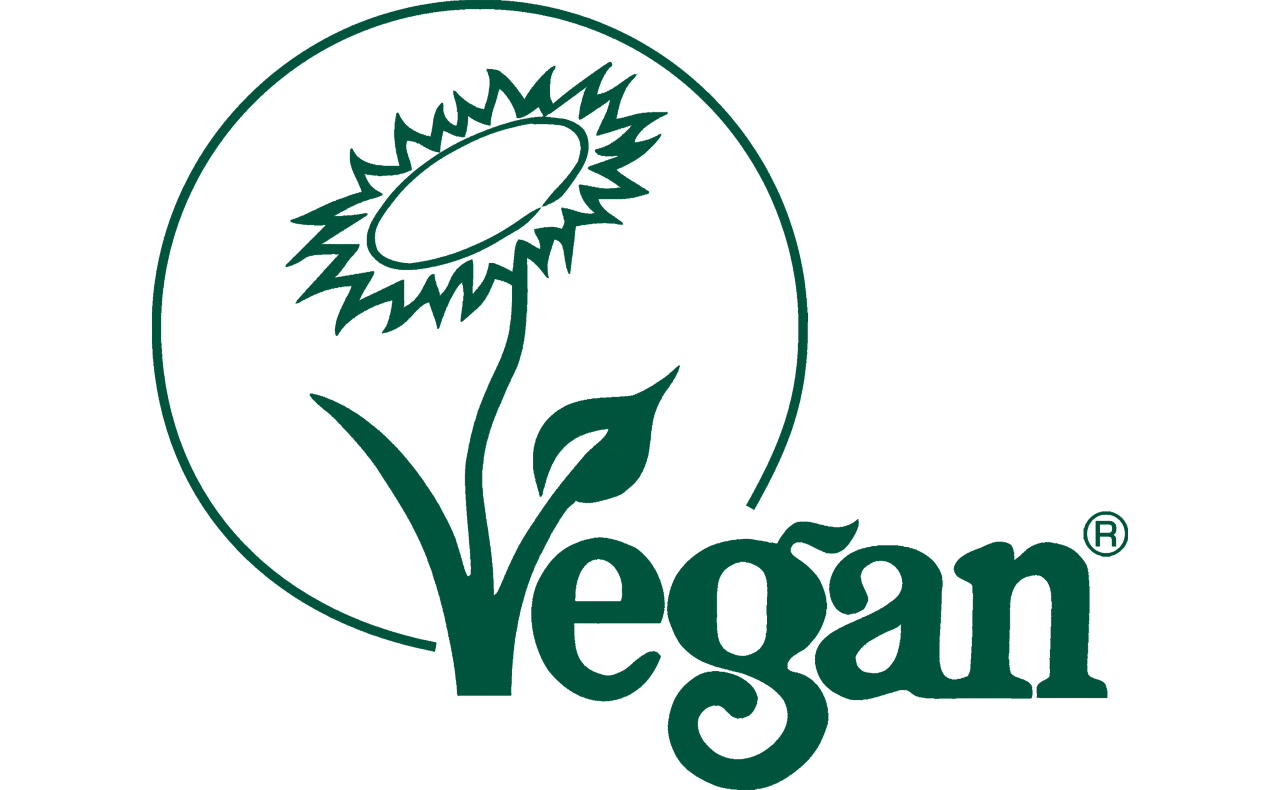 Walnoot linzen paté met cranberrycompote en toast € 8,50 HoofdgerechtenMiso ramen met shiitake, groente en gerookte tofu  € 18,50   Lasagne van spelt en seizoensgroente met een frisse salade  €16,50   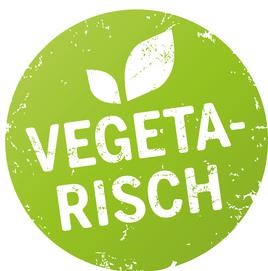 Burger v/d dag  met aardappelkroketjes, salade, sausjes en groentechips € 17,50    DessertDessert van de dag  € 7,50  ofCoup  met 3 bolletjes ijs  € 5,50 Kaasplankje met verschillende bio kaasjes, mosterd,  en brood € 9,50 We serveren het diner op donderdag, vrijdag en zaterdagavond vanaf 18.00 uurGraag even reserveren!